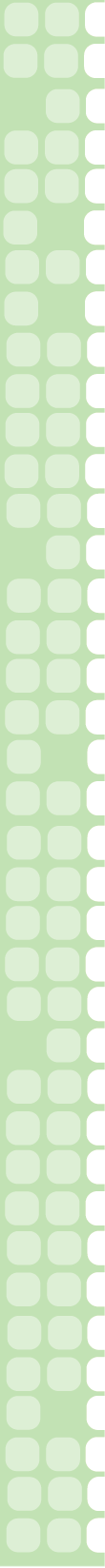 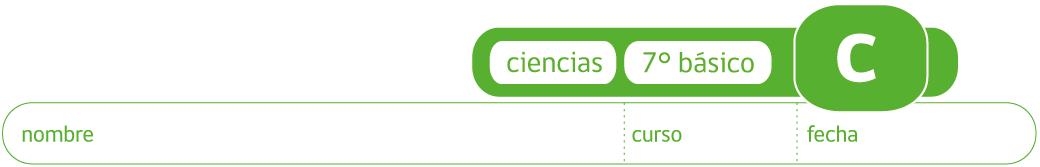 PAUTA ACTIVIDAD: SUSTANCIAS PURAS Y MEZCLAS(Antes de realizar la siguiente actividad recuerde junto a los estudiantes las definiciones de: sustancia pura, mezcla, átomo, elemento y compuesto)Dibuje, usando un esquema similar, un ejemplo distinto de: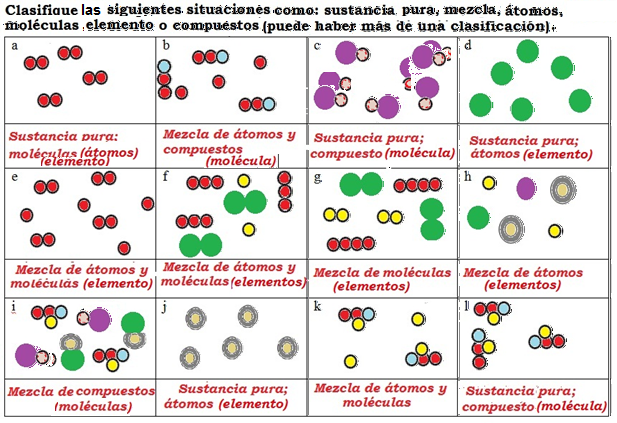 Una mezcla de 4 elementos distintos (1 átomos únicos y 3 moléculas).Sustancia pura formada por 1 compuesto.Sustancia pura formada por elemento molécula.Respuesta abierta. Elaborado por: Carmen Salazar